Dištančné úlohy z Matematiky od 11. 1. 2021 do 15. 1. 2021VI.BVypracoval: Mgr. Ján Hvozdík1. Vypočítaj:7 + 6 =                                        5 + 7 =                                          7 + 8 =9 + 2 =                                        6 + 6 =                                          9 + 9 =8 + 3 =                                        2 + 9 =                                          8 + 8 =7 + 9 =                                        8 + 4 =                                          9 + 7 =2. Doplň vhodné číslo:     7 +             = 12     7 +             = 14     9 +             = 163. Vyrieš slovnú úlohu:Janko našiel v záhrade jahody.  6 jahôd bolo nezrelých a 5 zrelých. Koľko jahôd našiel Jankov záhrade ?Riešenie:Nezrelých: ______Zrelých: _____Spolu: _______________Janko našiel v záhrade              jahôd. 4. Vypočítaj:14 - 7 =                               15 - 9 =                                      11 - 6 =11 - 5 =                               11 - 2 =                                      17 - 9 =16 - 7 =                               14 - 8 =                                      12 - 6 =12 - 3 =                               12 - 5 =                                      13 - 8 =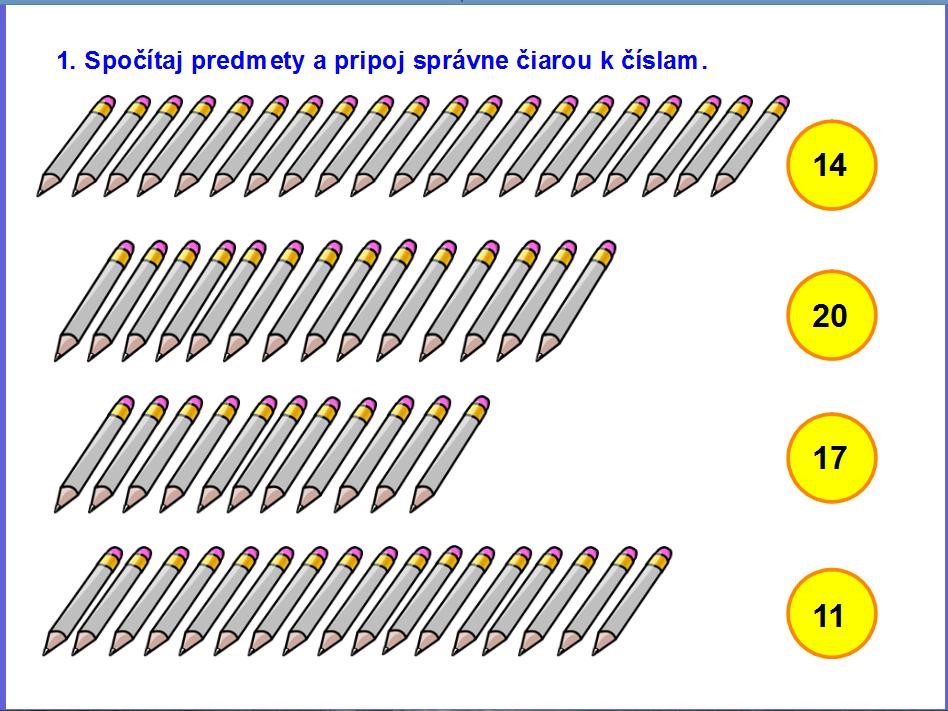 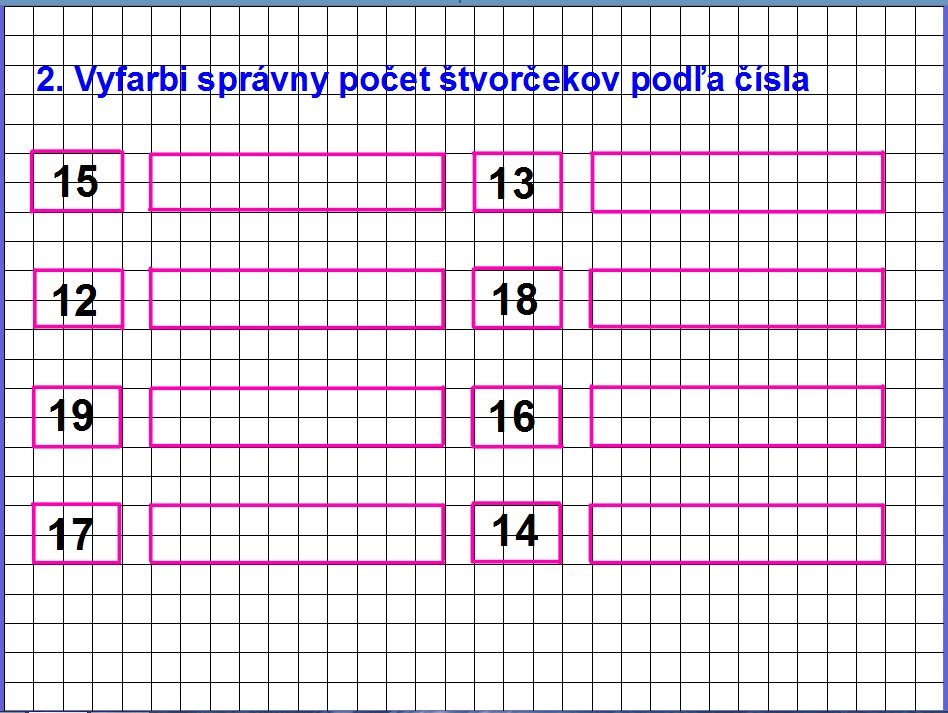 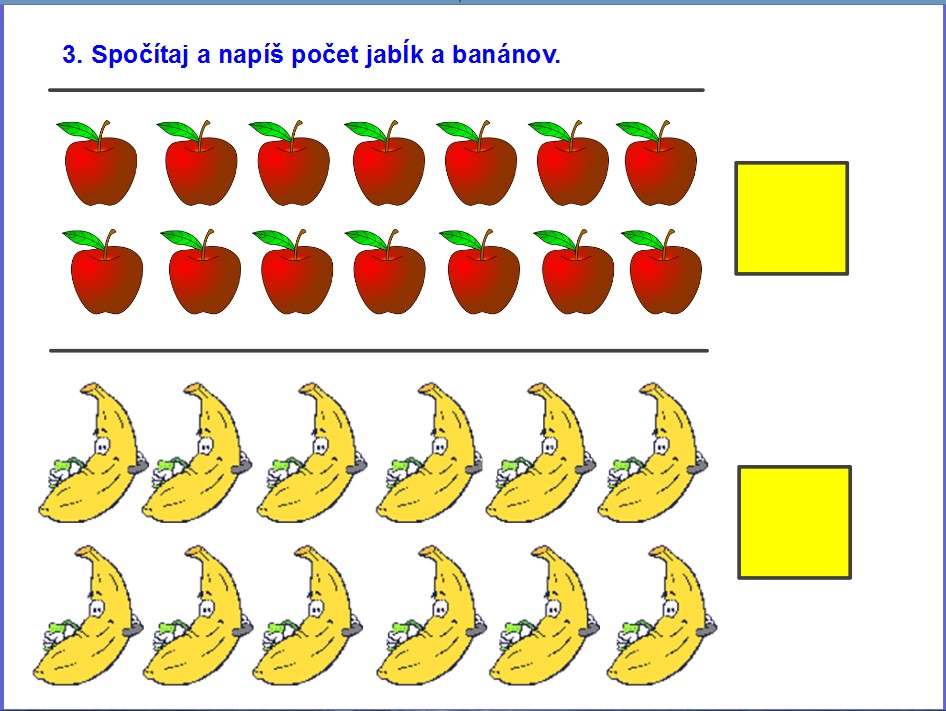 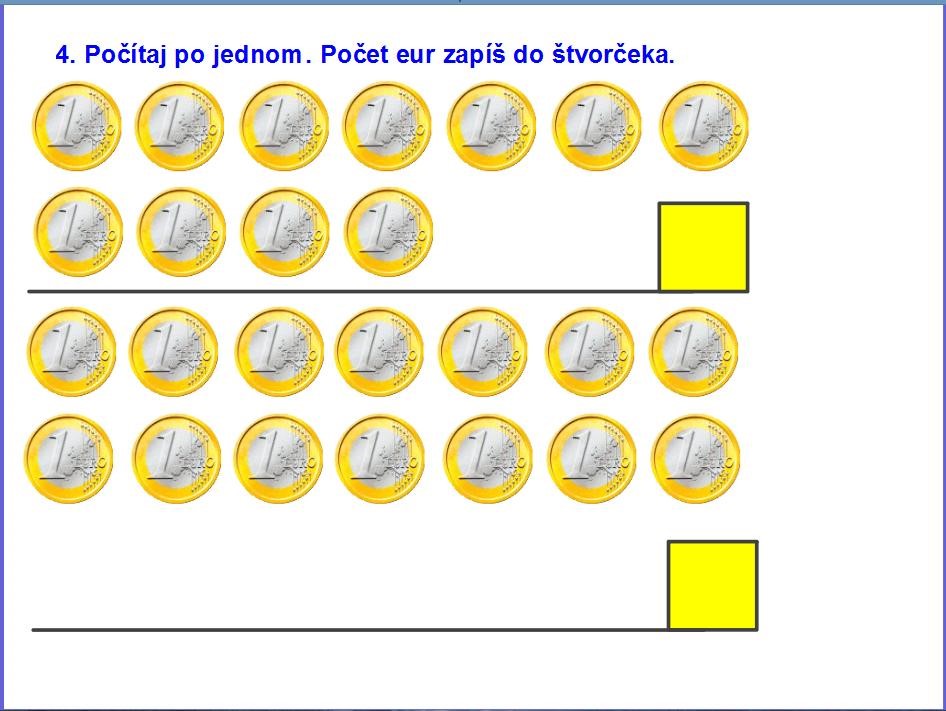 Vypočítaj príklady.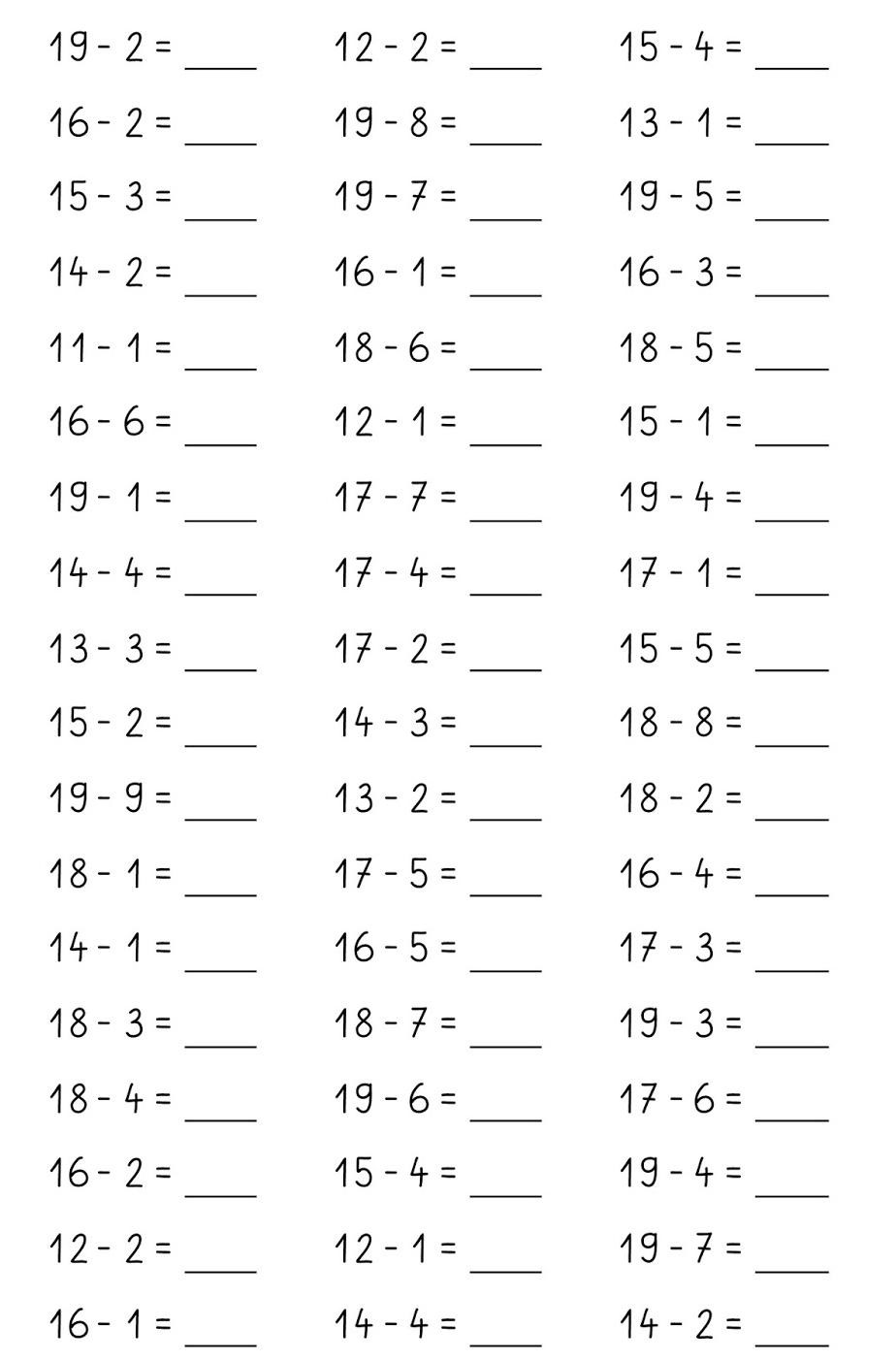 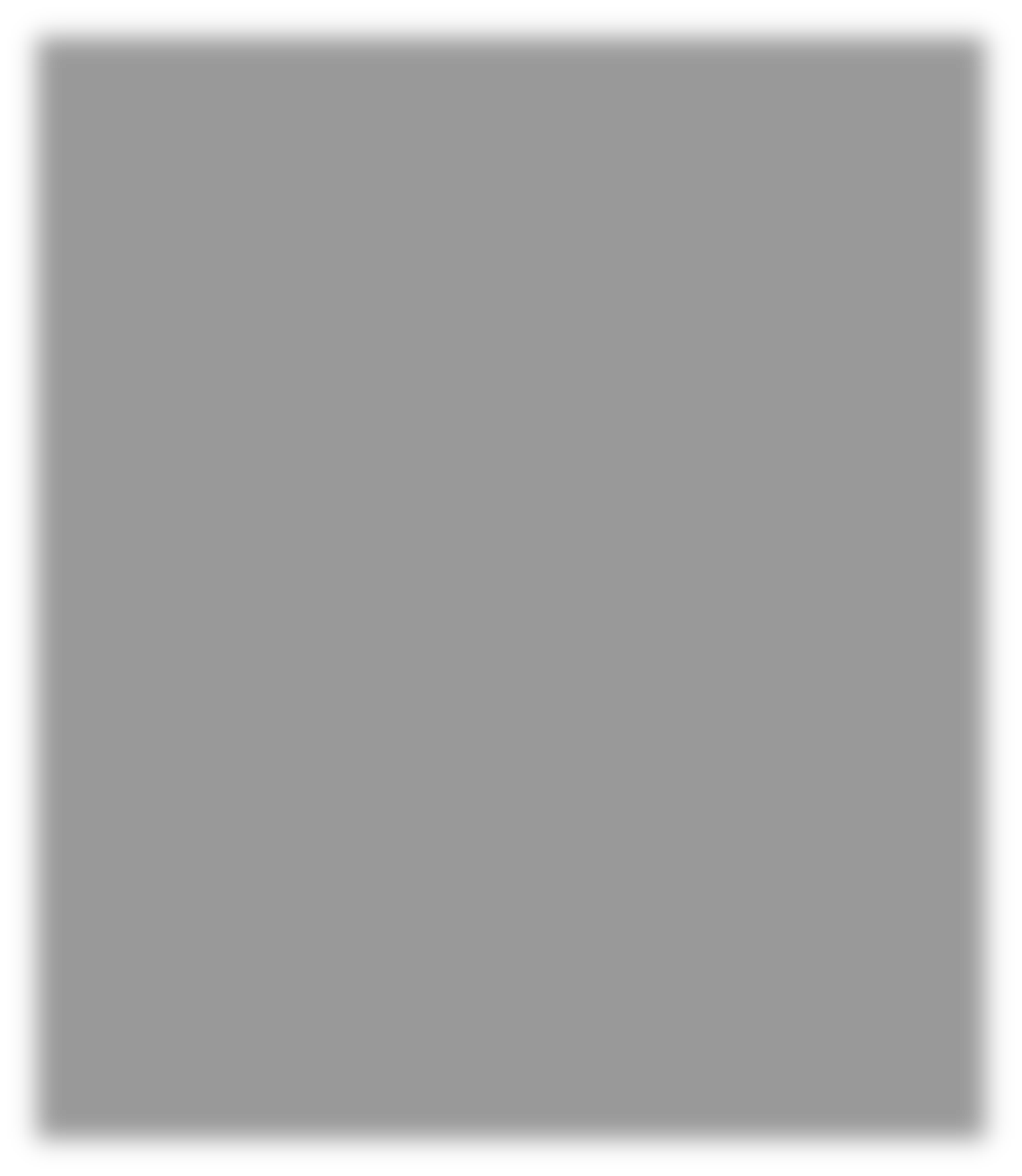 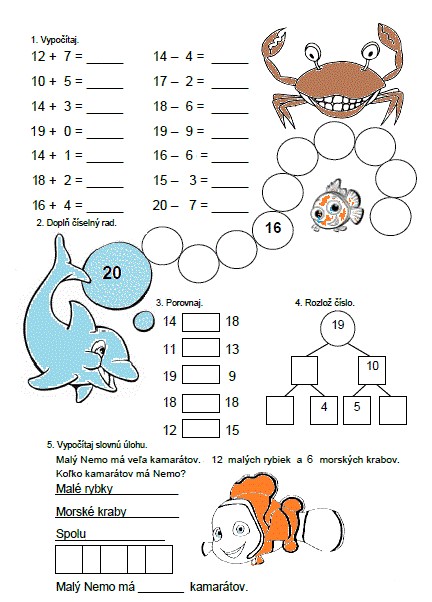 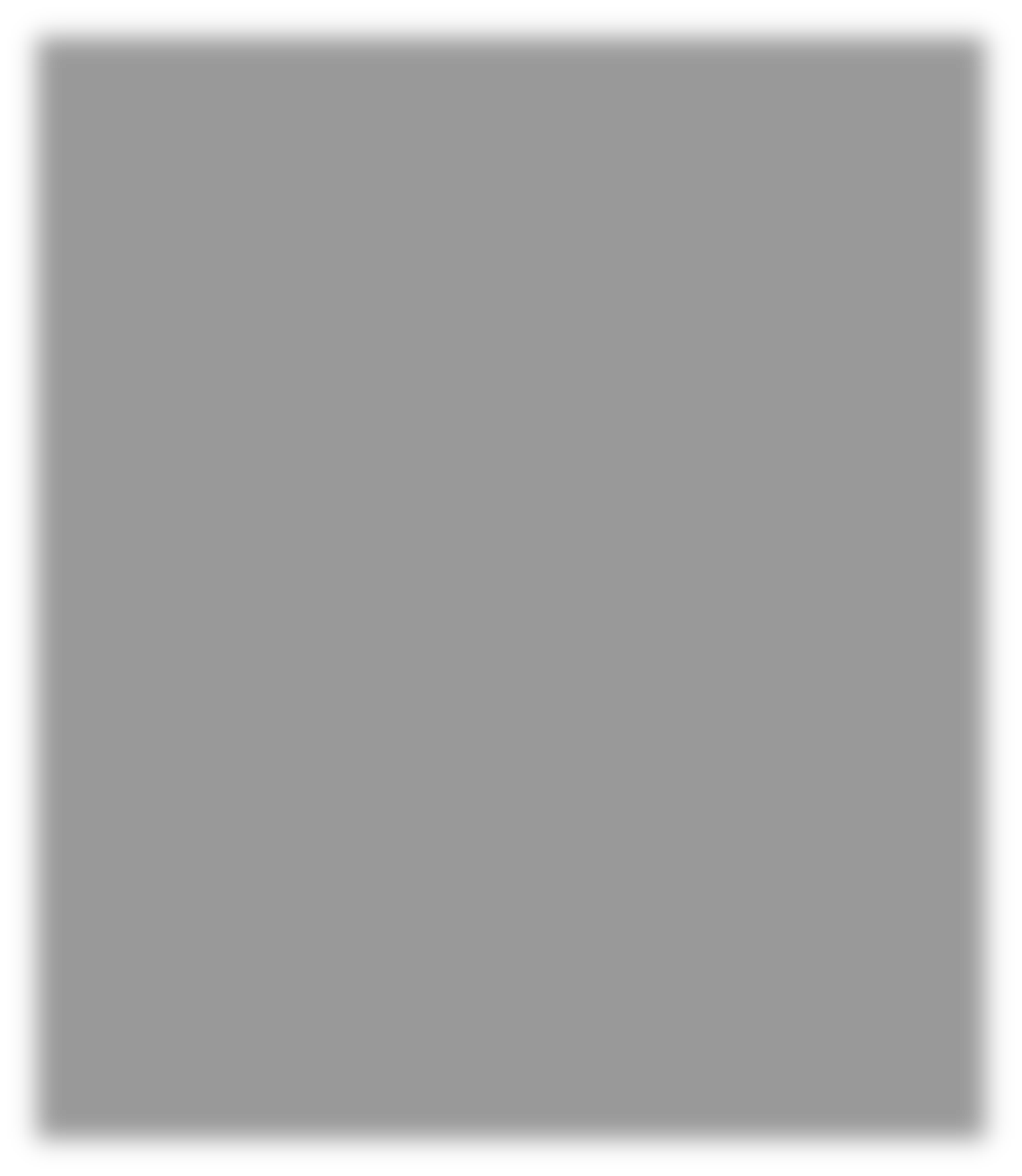 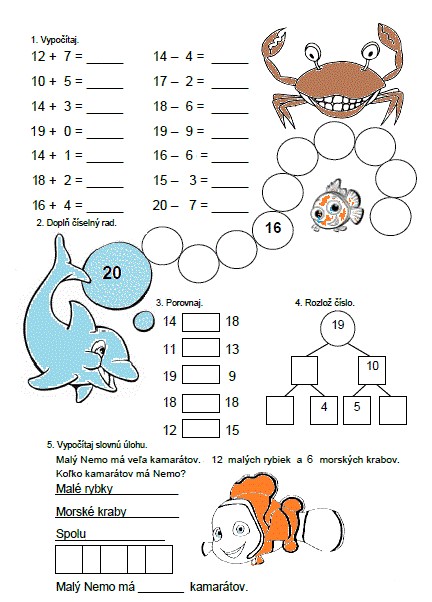 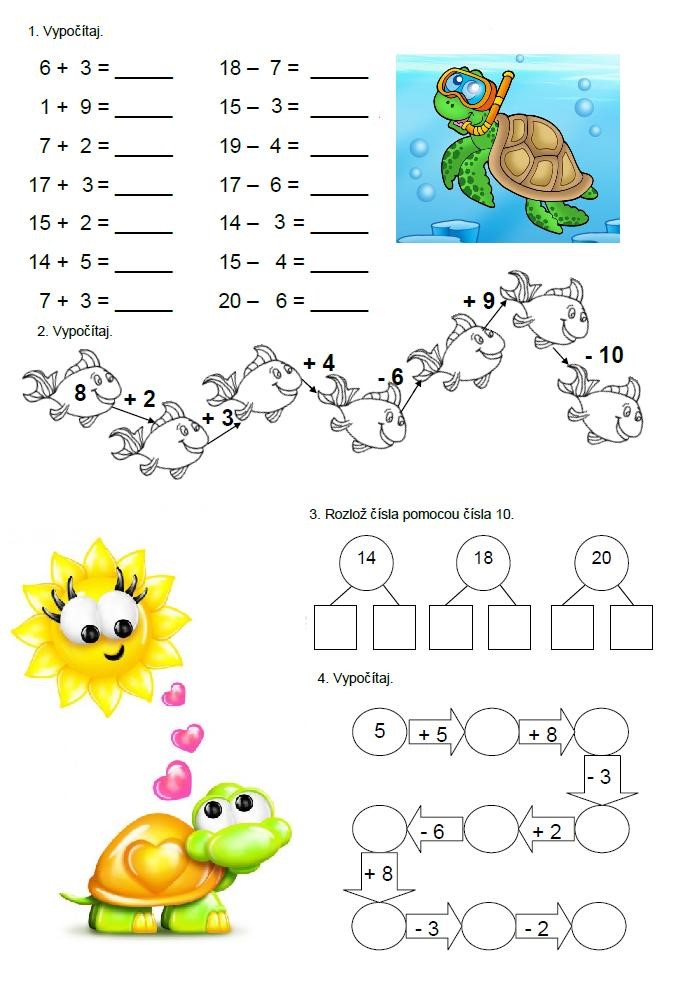 